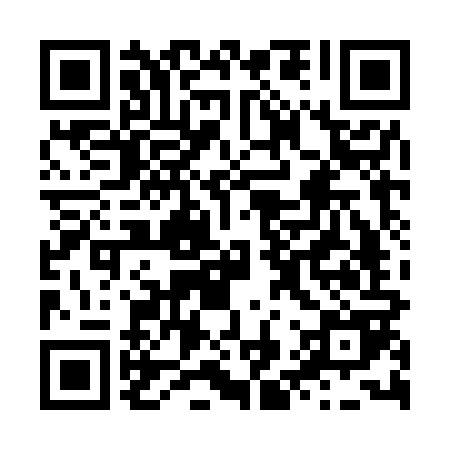 Prayer times for Boeun County, South KoreaWed 1 May 2024 - Fri 31 May 2024High Latitude Method: NonePrayer Calculation Method: Muslim World LeagueAsar Calculation Method: ShafiPrayer times provided by https://www.salahtimes.comDateDayFajrSunriseDhuhrAsrMaghribIsha1Wed3:595:3612:264:127:178:482Thu3:585:3512:264:127:188:493Fri3:565:3412:264:137:198:504Sat3:555:3212:264:137:208:515Sun3:545:3112:264:137:218:536Mon3:525:3012:264:137:228:547Tue3:515:2912:264:137:228:558Wed3:495:2812:264:137:238:569Thu3:485:2812:264:137:248:5710Fri3:475:2712:264:147:258:5911Sat3:455:2612:264:147:269:0012Sun3:445:2512:264:147:279:0113Mon3:435:2412:254:147:279:0214Tue3:425:2312:254:147:289:0315Wed3:405:2212:264:147:299:0516Thu3:395:2112:264:147:309:0617Fri3:385:2112:264:157:319:0718Sat3:375:2012:264:157:329:0819Sun3:365:1912:264:157:329:0920Mon3:355:1912:264:157:339:1021Tue3:345:1812:264:157:349:1122Wed3:335:1712:264:167:359:1323Thu3:325:1712:264:167:359:1424Fri3:315:1612:264:167:369:1525Sat3:305:1612:264:167:379:1626Sun3:295:1512:264:167:389:1727Mon3:285:1512:264:167:389:1828Tue3:275:1412:264:177:399:1929Wed3:275:1412:274:177:409:2030Thu3:265:1312:274:177:419:2131Fri3:255:1312:274:177:419:22